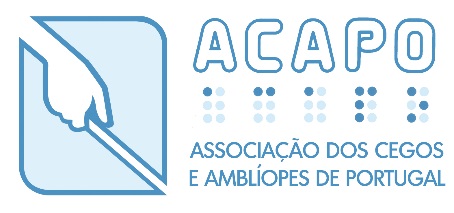 ACAPO – Associação dos Cegos e Amblíopes de PortugalMesa da Assembleia de RepresentantesAssembleia Geral da Delegação da ACAPO do PortoConvocatóriaEm conformidade com o n.º 1 do artigo 30.º, conjugado com a alínea b) do n.º 1 do artigo 29.º e com a alínea c) do n.º 1 do artigo 28.º, dos Estatutos da ACAPO, com o n.º 2 do artigo 42.º do Regulamento Geral da ACAPO e com a alínea g) do n.º 1 do artigo 26.º do Regimento da Assembleia de Representantes, convoco todos os associados efetivos, da Delegação do Porto da ACAPO, para uma Assembleia geral da Delegação, a realizar através da Plataforma Zoom, no dia vinte e nove de Outubro de dois mil e vinte e dois, pelas 14h, com a seguinte Ordem de Trabalhos:	Ponto 1 - Discussão e votação do Programa de Ação e do Orçamento referentes ao ano de dois mil e vinte e três, elaborados pela Direção de delegação, bem como do parecer do Conselho Fiscal e de Jurisdição sobre esses documentos;Ponto 2 – Informações sobre a vida associativa.Notas:Se à hora marcada não tiver comparecido o número de Associados legalmente exigido, a Assembleia reunirá trinta minutos depois, com qualquer número de presenças;2. Os interessados poderão requisitar à secretaria da delegação do Porto os documentos a serem submetidos à Assembleia Geral pela Direção de delegação;3. Só será permitida a participação na assembleia aos associados com a quotização em dia;4. Poderão aceder a esta assembleia através do link que vos será enviado dois dias antes da data da sua realização.Lisboa, 1 de outubro de 2022A primeira secretária da Mesa da Assembleia de Representantes, presidente em exercício da Mesa de Assembleia Geral da Delegação da ACAPO do Porto:(Maria Helena Fonseca)